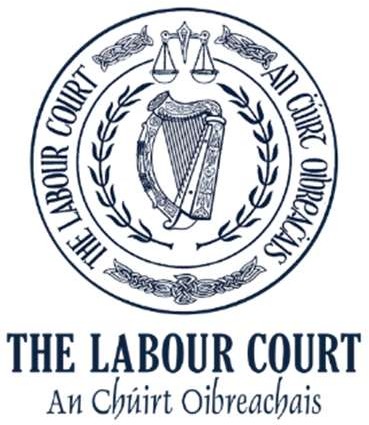 FOIRM ATHBHREITHNITHE GEARÁINLéigh Nósanna Imeachta na Cúirte Oibreachais maidir le Gearáin 2022-2024Sínithe:		Dáta:  	Le haghaidh tuilleadh eolais, téigh i dteagmháil le:HEO - Riarachán Ginearálta na Cúirte OibreachaisTeach Lansdún Bóthar Lansdún Baile Átha Cliath 4D04 A3A8Ainm:Seoladh:Uimh. Theil:Seoladh Ríomhphoist:Mínigh cén fáth nach bhfuil tú sásta leis an bhfreagra a fuair tú go dtí seo uainn maidir leis na céimeanna a ghlacamar chun déileáil le do ghearán.Tabhair aon fhaisnéis chúlra bhreise a mheasann tú a d'fhéadfadh a bheith ábhartha.